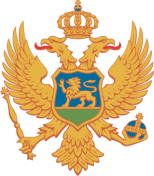 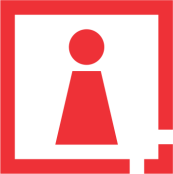 C R N A   G O R AAGENCIJA ZA ZAŠTITU LIČNIH PODATAKAI SLOBODAN PRISTUP INFORMACIJAMASaopštenje za javnostOdržana konstitutivna sjednica Savjeta Agencije u novom sastavu	Danas, 12.08.2022. godine u prostorijama Agencije za zaštitu ličnih podataka i slobodan pristup informacijama održana je konstitutivna sjednica Savjeta Agencije u novom sastavu. Sjednici Savjeta Agencije prisustvovali su predsjednik Savjeta Agencije Željko Rutović, članovi Savjeta Zoran Vujičić i Muhamed Gjokaj, direktor Agencije Ivan Medojević i pomoćnik direktora Sabahudin Delić.Tema konstitutivne sjednice Savjeta Agencije, kojom je predsjedavao predsjednik Željko Rutović, bila je utvrđivanje dalje dinamike i načina rada Savjeta. Predsjednik i članovi Savjeta su istakli da će ustavnost i zakonitost biti osnov i načelo u njihovom daljem radu, uz zalaganje za jačenje administrativnih kapaciteta Agencije i njenom proaktivnom djelovanju. 